                                       				Programme Sahel Atlantique (SAHA)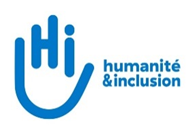                                                                                        B.P. 11090 Niamey Tél :20 72 60 45Email : secretariat@niger.hi.orgREF.AON :  NER2022NIAM515Préambule:Handicap International – Humanité et Inclusion est une association de solidarité internationale spécialisée dans le domaine du handicap. Non gouvernementale, non confessionnelle, sans affiliation politique et à but non lucratif, elle intervient dans tous les contextes aux côtés des personnes vulnérables, pour leur prêter assistance et les accompagner dans leur prise d'autonomie. Depuis sa création en 1982, l'organisation a mis en place des programmes de développement dans plus de 60 pays, et intervient dans de nombreuses situations d'urgence.Objet: Humanité & Inclusion au Niger envisage d’attribuer un marché en conseil juridique. Un dossier d’appel d’offre à été préparé dans ce cadre, et est disponible au bureau de HI Niamey, sis au quartier plateau, BP : 11090, Tel : +227 20 411 986 ou par mail à l’adresse achats@niger.hi.org.Date limite de dépôt :La date limite de remise des offres est fixée au 23 décembre 2022 à 12h00.RéservesHandicap International – Humanité et Inclusion ne sera en aucun cas contraint de sélectionner l’offre la plus basse, ni aucune offre. Handicap International – Humanité et Inclusion se réserve également le droit d’accepter entièrement ou partiellement une réponse à l’appel d’offres.Fait à Niamey, le 14 Décembre 2022.Le Responsable Pays - Niger                       Madjimbaye KladoumAVIS D'APPEL D'OFFRES Pour Sélection d’un Cabinet de Conseil Juridique